Приложениек решению Совета депутатов муниципального округа города Кировскаот  12.03.2024 № 14Границы территории ТОС  «Хибиногорск» выделены синим цветом 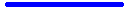 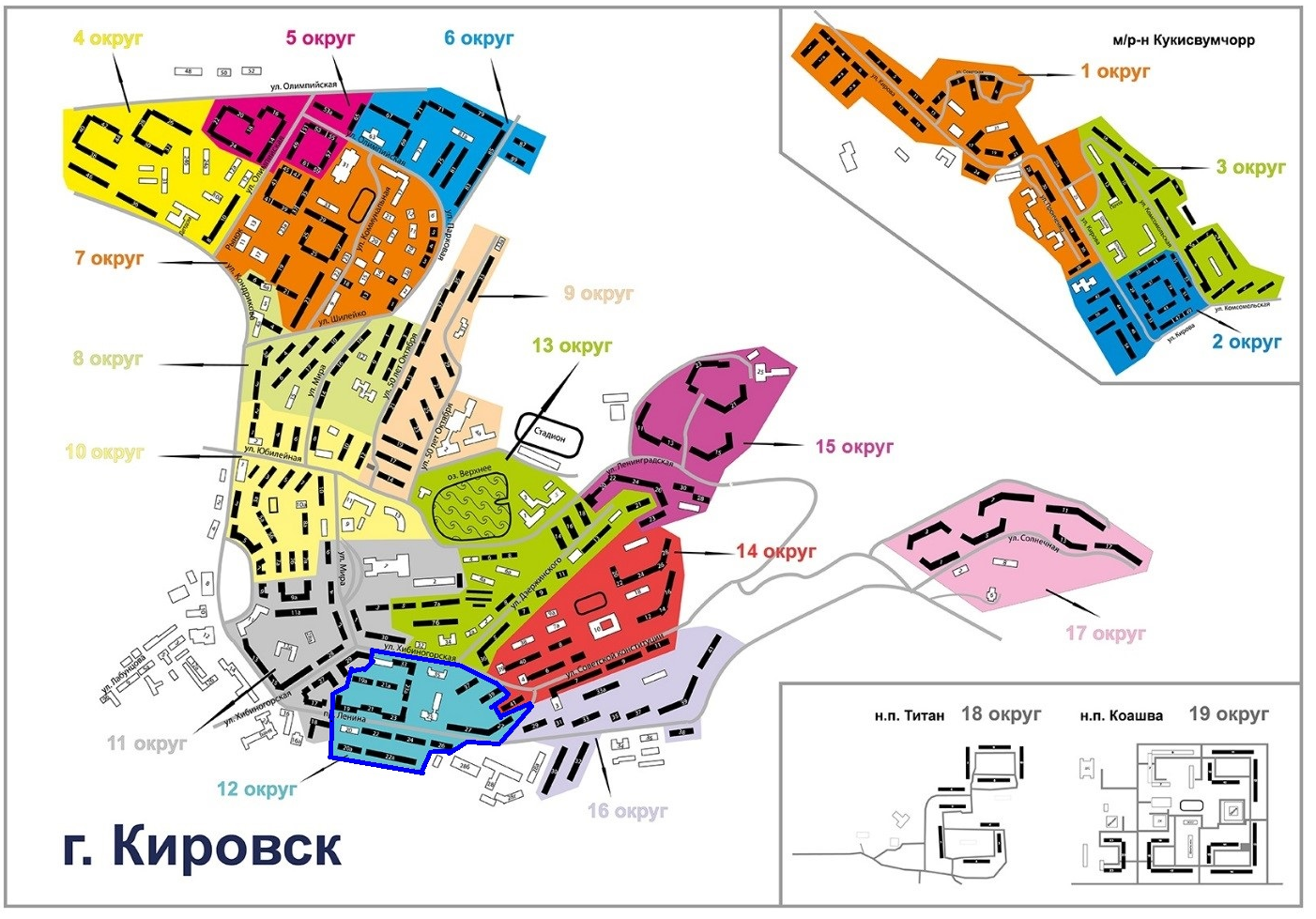 